Temat: Wiosenne prace w ogrodzie.Wiosna to pora roku, gdy wszystko budzi się do życia. Słońce, pierwsze kwiaty, młode listki na drzewach to widoki, na które czekamy całą zimę. Z pierwszymi dniami wiosny ludzie rozpoczynają sezon prac ogrodowych.Jakie prace ludzie wykonują w swoich ogrodach?*PORZĄDKI – GRABIENIE LIŚCI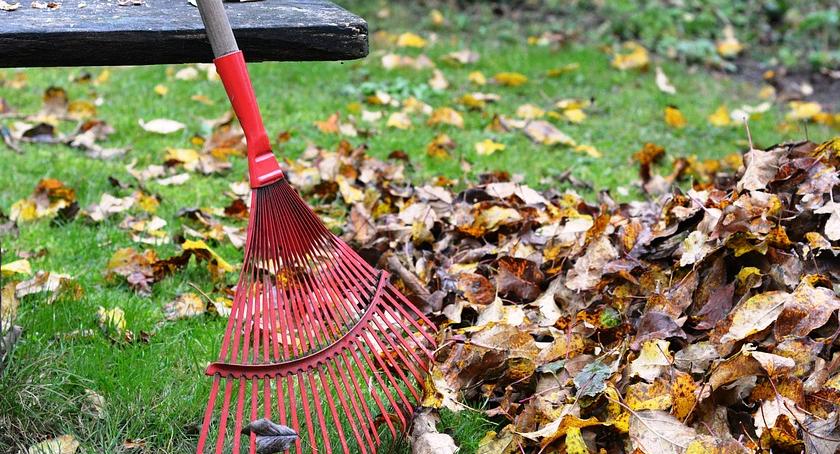 *PRZEKOPYWANIE ZIEMI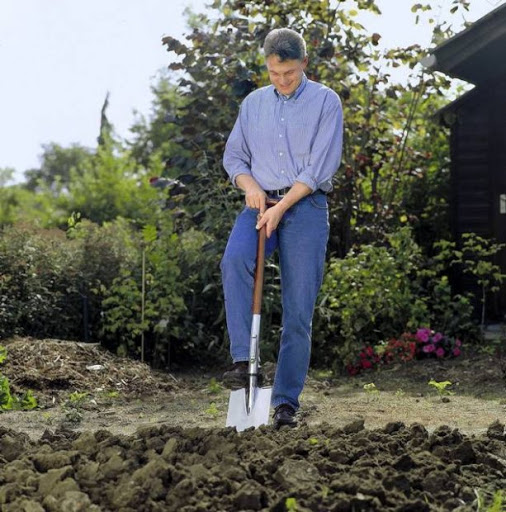 *USUWANIE CHWASTÓW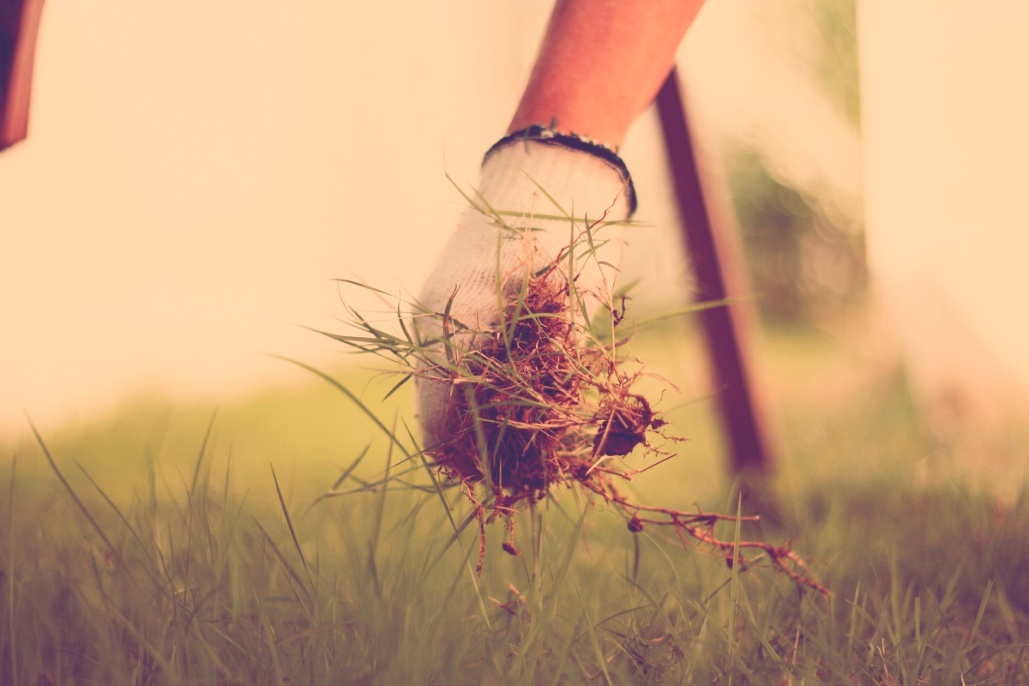 *USUWANIE OKRYĆ Z DRZEW I KRZEWÓW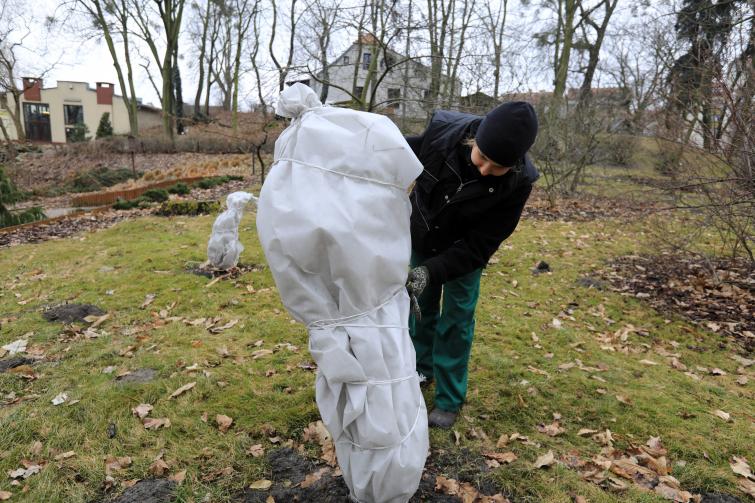 *PRZYCINANIE DRZEW I KRZEWÓW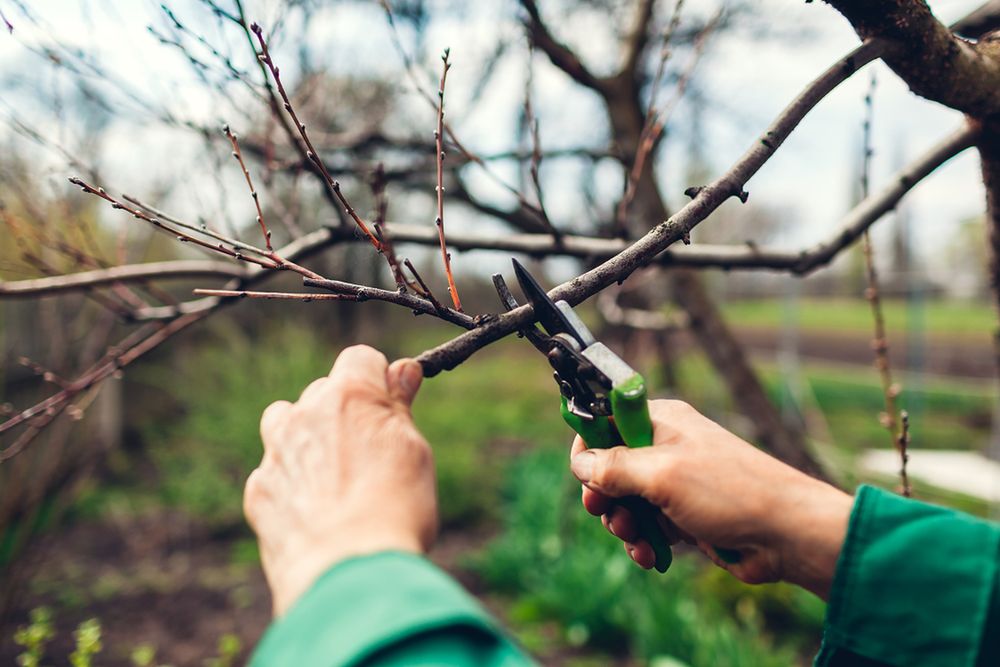 *WYSIEWANIE NASION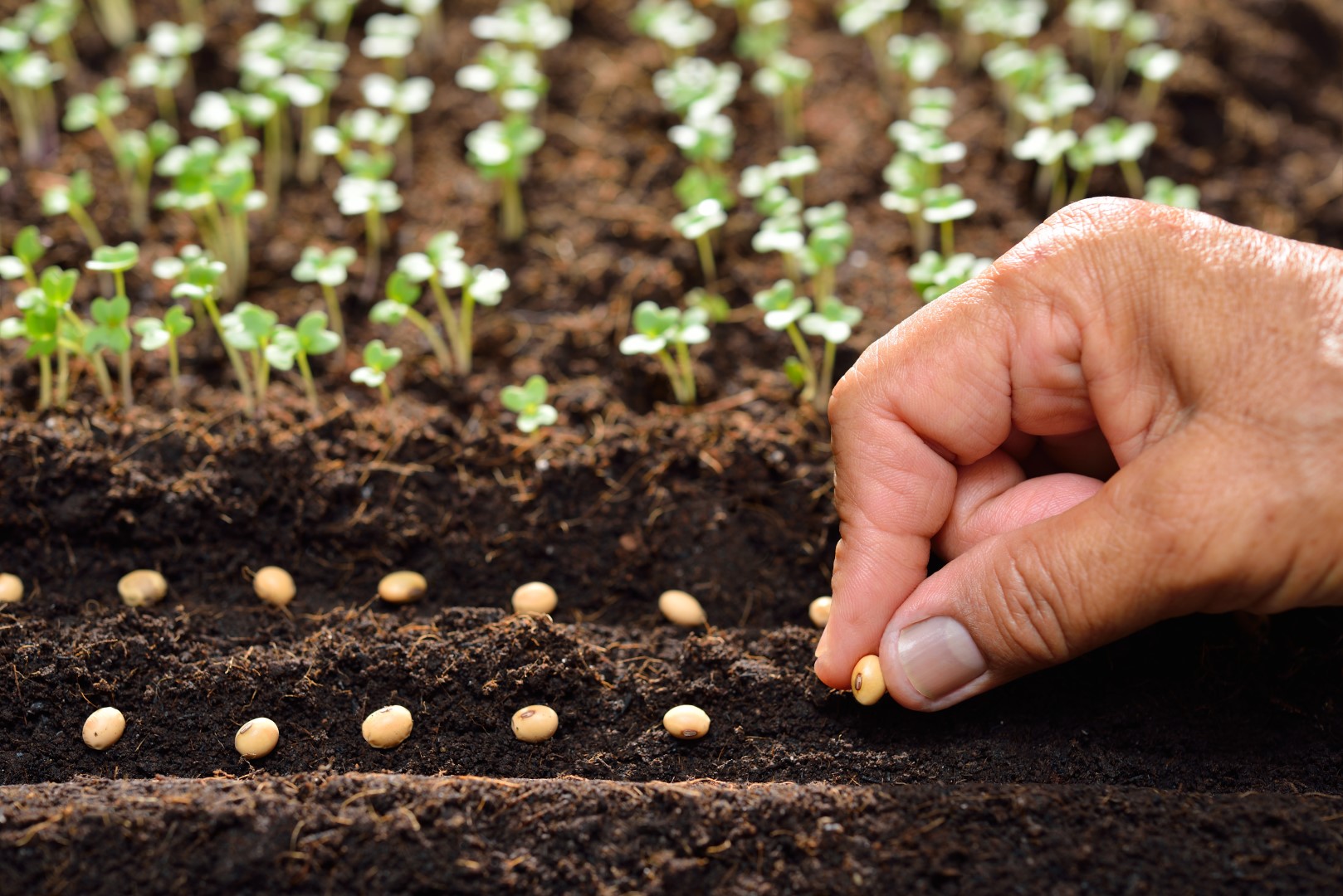 *SADZENIE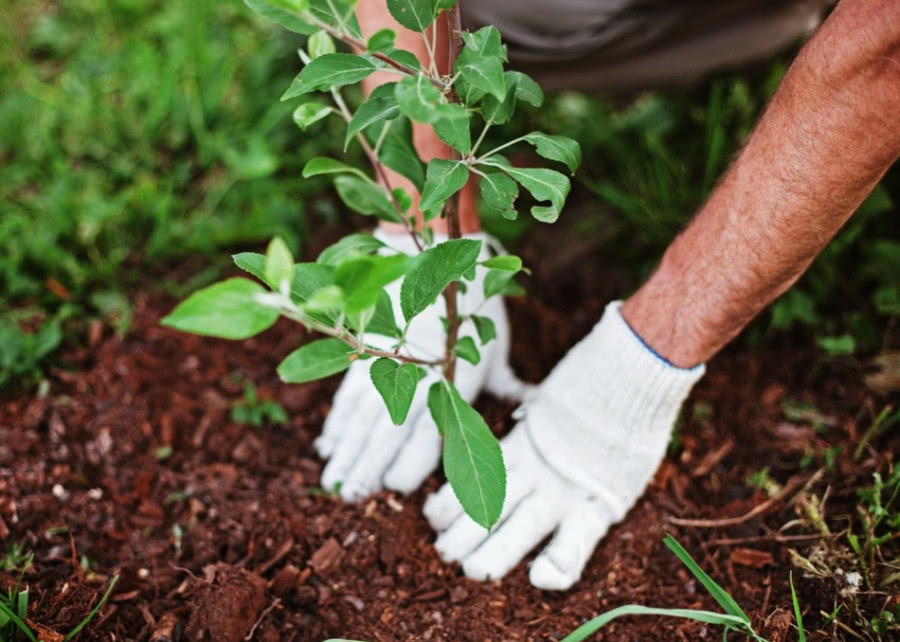 1.  Uzupełnij brakujące wyrazy.- na drzewach pojawiają się zielone ……………………………………- w ogrodzie kwitną pierwsze ………………………………………………- w ogrodzie ludzie zaczynają robić ……………………………………….- grabią ………………………………………….- przekopują ……………………………………..- wysiewają ………………………………….. i sadzą …………………………………………………………..2. Narzędzia niezbędne przy wykonywaniu prac ogrodniczych. Wyszukaj w Internecie i podpisz ilustracje.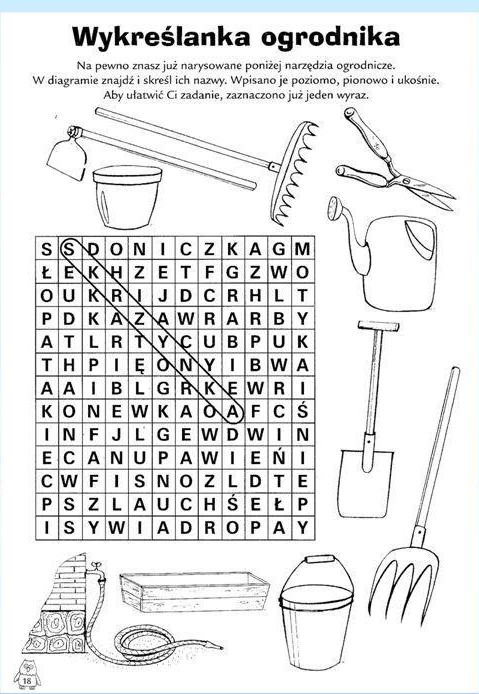 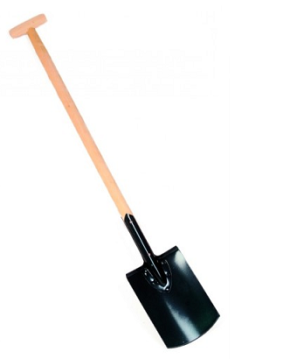 …………………………………………………………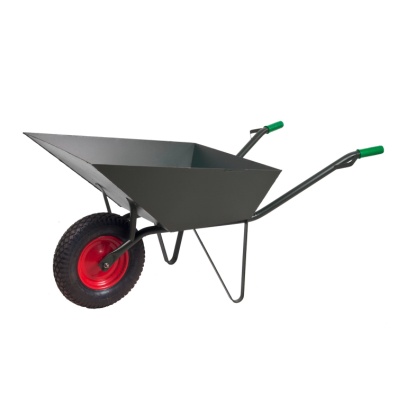 ………………………………………………………….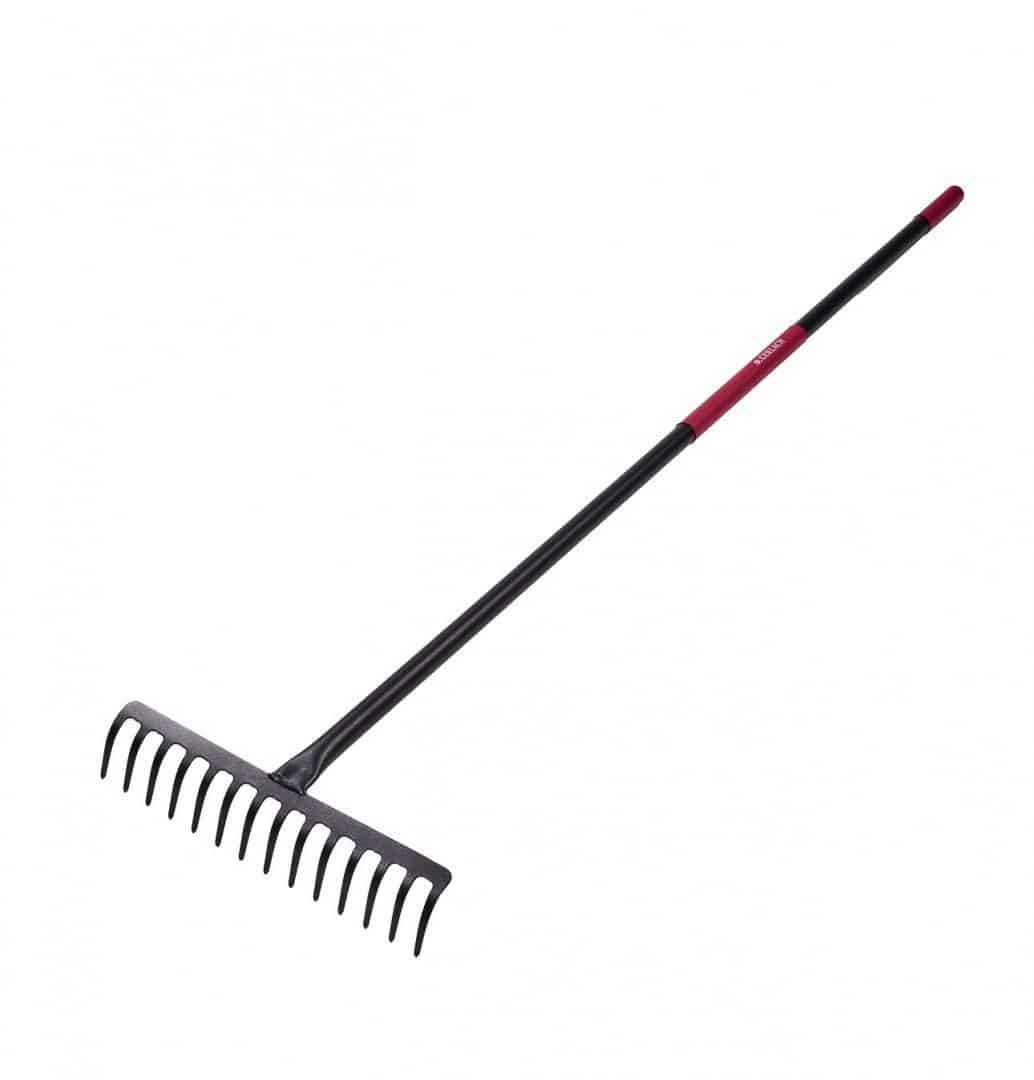 ………………………………………………………..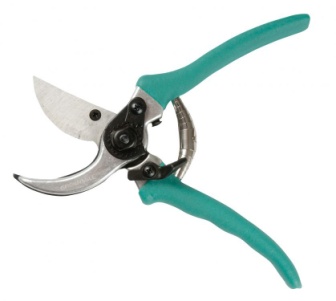 …………………………………………………………..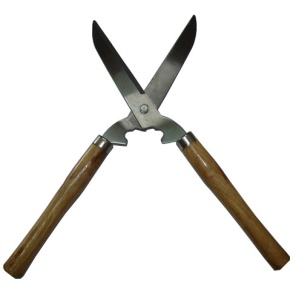 ………………………………………………………….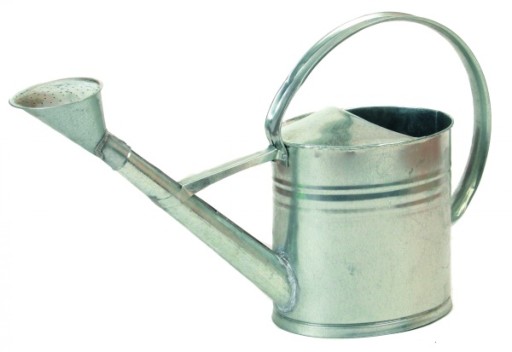 ……………………………………………………….